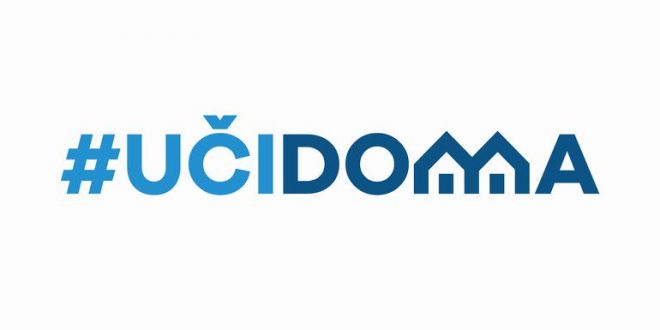 PLAN RADA ZA PERIOD 11.05.2020. – 20.05.2020.ENGLESKI JEZIK ZA DEVETI RAZRED    NASTAVNIK: Marija Petrović MartinovićENGLESKI JEZIK ZA DEVETI RAZRED    NASTAVNIK: Marija Petrović MartinovićENGLESKI JEZIK ZA DEVETI RAZRED    NASTAVNIK: Marija Petrović MartinovićENGLESKI JEZIK ZA DEVETI RAZRED    NASTAVNIK: Marija Petrović MartinovićENGLESKI JEZIK ZA DEVETI RAZRED    NASTAVNIK: Marija Petrović MartinovićDANISHODIAKTIVNOSTISADRŽAJ/POJMOVINAČIN KOMUNIKACIJEPONEDELJAK11.05.2020.-Pronađe tražene podatke u tekstu koji čita-Uoči glavnu misao i suštinu teksta-Odgovaraju na pitanja-Popunjavaju tabeleŽivotinjski svijetGoogle ClassroomUTORAKSRIJEDA13.05.2020.Učestvuje u razgovoru o prošlim, sadašnjim i budućim zbivanjima;Traži i daje informacije;Opiše i upoređuje osobe, mjesta, predmete, događaje, jednostavne procese; Utvrđuju gradivoGlagolska vremenaTransformacijeVokabularGoogle ClassroomČETVRTAK14.05.2020.Učestvuje u razgovoru o prošlim, sadašnjim i budućim zbivanjima;Traži i daje informacije;Opiše i upoređuje osobe, mjesta, predmete, događaje, jednostavne procese; Utvrđuju gradivo kroz različite tipove vježbiGlagolska vremenaTransformacijeVokabularGoogle ClassroomENGLESKI JEZIK ZA DEVETI RAZRED    NASTAVNIK: Marija Petrović MartinovićENGLESKI JEZIK ZA DEVETI RAZRED    NASTAVNIK: Marija Petrović MartinovićENGLESKI JEZIK ZA DEVETI RAZRED    NASTAVNIK: Marija Petrović MartinovićENGLESKI JEZIK ZA DEVETI RAZRED    NASTAVNIK: Marija Petrović MartinovićENGLESKI JEZIK ZA DEVETI RAZRED    NASTAVNIK: Marija Petrović MartinovićDANISHODIAKTIVNOSTISADRŽAJ/POJMOVINAČIN KOMUNIKACIJEPONEDELJAK19.05.2020.-	povezuje rečenice u koherentne cjeline koristeći osnovne veznike;-	piše kraće funkcionalne tekstove;-	piše kraće sastavePišu kraći sastave-mailGoogle ClassroomUTORAKSRIJEDA20.05.2020.povezuje rečenice u koherentne cjeline koristeći osnovne veznike;piše kraće funkcionalne tekstove;piše kraće sastavePišu sastavesejGoogle Classroom